                                                               LISTA DE TEXTOS Y UTILES ESCOLARES  2021MODALIDAD VIRTUALUTILES ESCOLARES.Los estudiantes en modalidad virtual deben tener todos los materiales en casa              TEXTOS Y PLATAFORMAS             NOTA: los textos de PLAN LECTOR serán asignados en la primera semana de cada trimestre 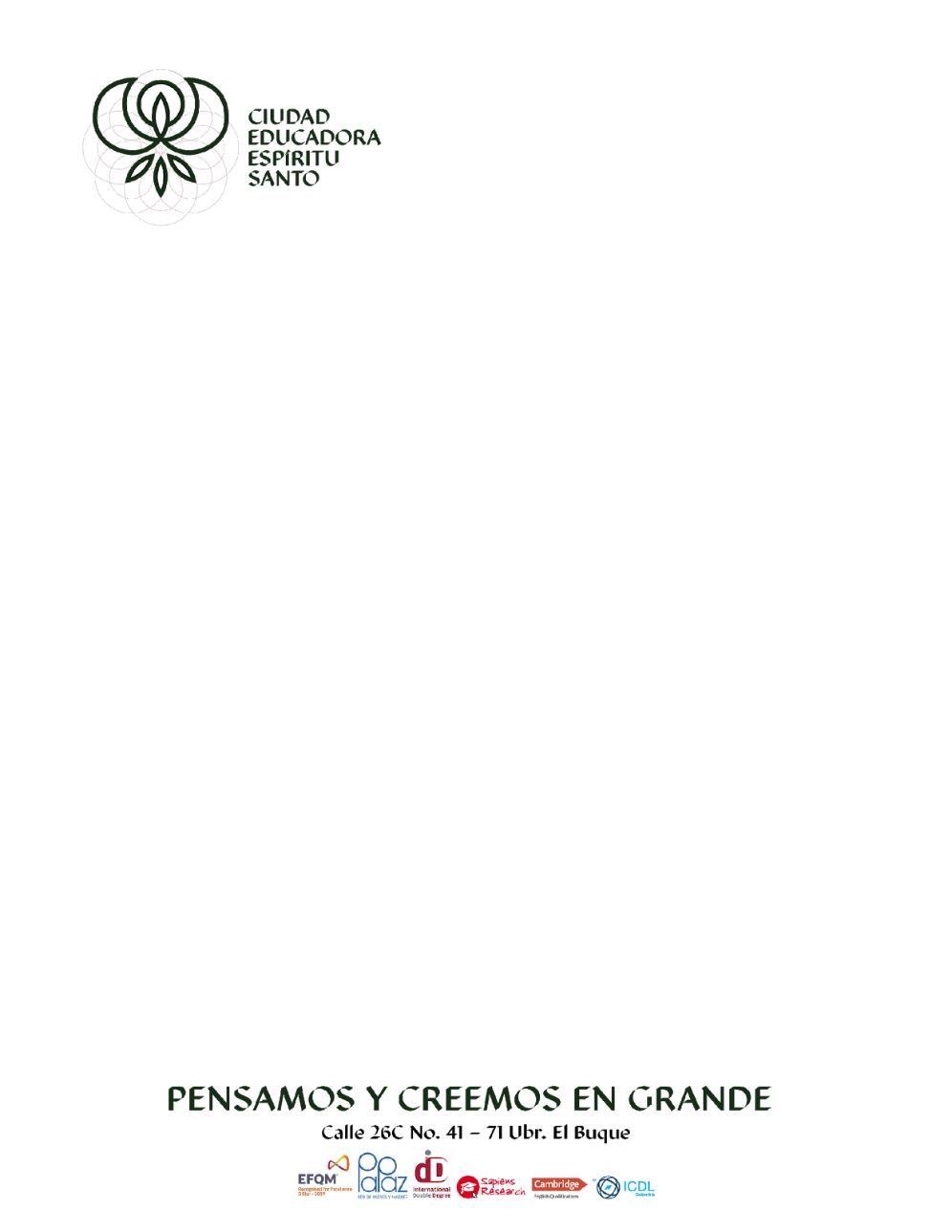 DEFINICIÓNCANTIDADComputador portátil personal.  ESPECIFICACIONES MÍNIMAS DEL DISPOSITIVO: 1GB memoria, 16GB almacenamiento y pantalla de 10,1 pulgadas o más con dispositivo para uso de cámara y video. 1 unidad Portafolio de 3 pulgadas, 3 aros tamaño carta.1 unidadSeparadores plásticos (anexados al portafolio).8 unidades Paquetes de bolsillo de acetato para guardar hojas de portafolio (para usar con el portafolio) 1 paquete x 100Lápices de colores 1 caja x 24Lápices negros 1 cajas x 12Esfero de tinta negra gel 0.7 1 caja x 12Plumones 1 paquete x 12Crayolas 1 paquete x 10 o 12Marcadores permanentes punta gruesa1 paquete x 12Marcadores de tablero borrables3 unidades de diferente colorBorrador para lápiz 1 unidadBorrado para esfero 1 unidad Tajalápiz (preferible con canequita para guardar desecho)1 unidadPaquete de hojas cuadriculadas (repuesto)2 paquetes Paquete de hojas rayadas (repuesto)2 paquetes Cartulina blanca tamaño 1/81 paquete x10Cartulina negra tamaño 1/81 paquete x 10 Cartulina de diversos colores por octavo 1 paquete x 10Cartón paja ¼3 unidadesPapel iris1 blockBlock papel bond ¼ 1 unidadesResmas de papel blanco tamaño carta2 unidades Planillero1 unidadTablero pequeño en acrílico para uso con marcadores borrables1 unidad Pegastick (pegante en barra)1 unidadTijera punta roma 1 unidadRegla de 30 cm1 unidadEscuadra 60° de 12 cm 1 unidadCinta transparente ancha 1 unidadCinta de enmascarar ancha1 unidadPincel de pelo suave plano #41 unidadPincel de pelo suave plano #61 unidadBrocha para pintar de pelo suave 1unidad Rodillo para pintar pequeño 1 unidad Pintura acrílico color DORADO por 59 ml 2 frascos Pintura acrílico color PLATEADO por 59 ml 2 frascos Ecolin color azul envase de 30 cc 2 envases Plastilina 1 cajas Rollo de lana 100 gr. (cualquier color) 1 unidad Lentejuelas de cualquier color 1 metro Sketchbook o Bitácora de argollado grande, para arte sin rayas ni cuadrícula 1 unidad Delantal antifluido para arte  1 unidad Sistema de audífono con micrófono de uso personal 1 unidad Área DEFINICIÓNCANTIDADESPAÑOL Libro de texto Aventura: Programa Letras  1 libro + 1 cartilla ESPAÑOL Libro de texto: Comprensión de lectura: ENTRELETRAS D Editorial NORMA. ISBN: 97895800030141 libro ENGLISH / ESPAÑOL/ UNIT OF INQUIRYPlataforma Learning A to Z. Se adquiere el PIN en el enlace de phidias. 1 PIN por cada estudianteMÚSICA Cartilla de Iniciación Instrumental 1 (para violín, viola, violonchelo o contrabajo depende del instrumento seleccionado)1 libro MÚSICA Instrumento: (violín, viola, violonchelo o contrabajo) El instrumento se compra de acuerdo a la selección que se realiza en el mes de febrero. Esperar la recomendación de los maestros de cada instrumento quienes le proporcionarán a los padres el tamaño de acuerdo a cada niño, marca y accesorios y condiciones del instrumento.1 instrumento por niño 